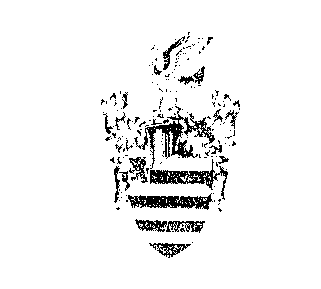 NORTH NEWNTON PARISH COUNCILParish council May 2015North Newnton has no public land or building assets.Chair			Carolyn WhistlerVice chair			Mac McLeanMembers			Malcolm Baker				Penny Bond				David Brisker				John Thompson-AshbyParish council clerk	Hugh Gross	